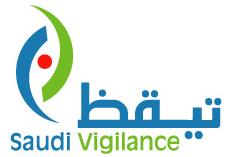 Adverse Drug Reactions (ADRs) Reporting FormFor Health Care Professionals (ADR-1)A. Patient Details B. Suspected Drug(s) / Vaccine(s) / Herbal(s) /Cosmetic(s) and all other drugs used.   C. Adverse Drug Reaction                                                                               D. Action TakenE. Outcome of ADR (Tick all applicable)F. Seriousness of ADR (Tick all applicable)G. Reporter DetailsDear healthcare professional:We realize that filling this form requires time to complete, but reporting adverse drug reactions are indispensable for safe use of medication. The SFDA can judge the safety of medicinal products in Saudi Arabia only if sufficient information is provided.Confidentiality: Reporter's and patient's identity are held in strict confidence by SFDA and protected to the fullest extent of the law, information provided by the reporter will be strictly protected and will not be used in any way against him / her.Adverse Drug Reaction (ADR) is a response to a medicinal product which is noxious and unintended and which occurs at doses normally used in man for the prophylaxis, diagnosis or therapy of disease or for the restoration, correction or modification of physiological function.A serious adverse event or reaction is any untoward medical occurrence that at any dose: results in death requires hospitalization or prolongation of existing hospitalization results in persistent or significant disability/incapacity is life-threatening  Thank youSaudi Food & Drug AuthorityNational Pharmacovigilance                                       and Drug Safety Centerالهيئـة العامة للغـذاء والـدواء  المركز الوطني للتيقظ والسلامة الدوائية  Drug name “Generic & Brand”Drug name “Generic & Brand”Drug name “Generic & Brand”Manufacturer and batch No.Dose / Route / FrequencyStart dateEnd datePurpose of use Suspected  1 Suspected  2 Suspected  3Concomitant  1Concomitant  2Concomitant  3Adverse event including relevant tests/lab data and dates Adverse event including relevant tests/lab data and dates Other relevant history, including preexisting medical conditions (diagnosis, allergies, pregnancy, hepatic, renal etc)Date of event started: Date of  event disappeared, if applicable:Date of  event disappeared, if applicable:□ Drug withdrawn.□ Dose reduced.□ Dose increased.□ Dose not changed.□ Unknown.□ Not applicable.The patient□ Recovered, date:                □ Recovering           □No improvement          □ Fatal     □UnknownEvent subsided after stopping (dechallenge)         Event subsided after stopping (dechallenge)           □No        □ Yes     □ UnknownEvent reappear after reintroducing (rechallenge)  Event reappear after reintroducing (rechallenge)    □No         □ Yes      □ Not applicableSpecific antagonist or treatment  used:Specific antagonist or treatment  used:  □No       □ Yes, specify:       □ Yes, specify:□ Patient died, date:                      □ Life threatening         □ Permanent disability□ Hospitalization □ Prolonged hospitalization more than 24 hr.□ Congenital anomaly□ Required intervention to prevent permanent impairment/ damage                                        □ Required intervention to prevent permanent impairment/ damage                                        □ Required Emergency Room (ER) visit                                       □ Cancer                                                              □ Others……………..…□ Cancer                                                              □ Others……………..…Reporter name :                                                                                                   Profession (Specialty):Address:                                                                                                               E-mail:      Phone / Mobile:                                                   Fax :                                        Date:                                 Signature:This form can be used by:Physician.Pharmacist.Dentist.Nurses.Other healthcare providers.Use this form to report adverse reactions from:Medications (drugs or biologicals).                                                                                                                                                           Vaccines.Herbal remedies.How to report:Fill out the reporting form.Attach additional information, if needed.Use a separate form for each ADR.Please submit completed forms to:3292 Northern Ring Road  – Alnafal District.Riyadh 13312-6288Fax: +966-11-205-7662website: www.sfda.gov.saE-mail: npc.drug@sfda.gov.sa